PRIMII PASI DE OPERARE IN REVISAL,NECESARI EFECTUARII PRIMEI DEPUNERI  LA GHISEUCUPRINS INREGISTRARE ANGAJATOR NOU                                                                  PG. 2INREGISTRARE SALARIAT SI CONTRACT NOU                                             PG. 4GENERARE REGISTRU (FISIER RVS NECESAR LA DEPUNEREA LA             PG. 8GHISEU SAU PE PORTAL)INREGISTRARE ANGAJATOR NOU (Meniul REGISTRU - > butonul INREGISTRARE ANGAJATOR NOU)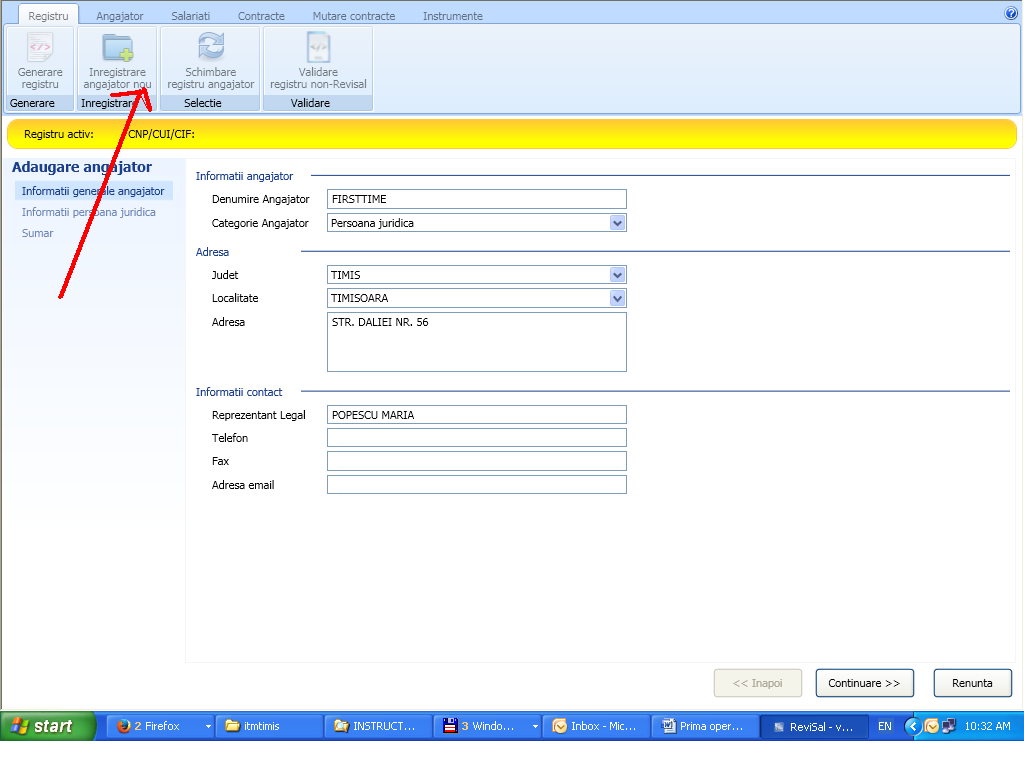 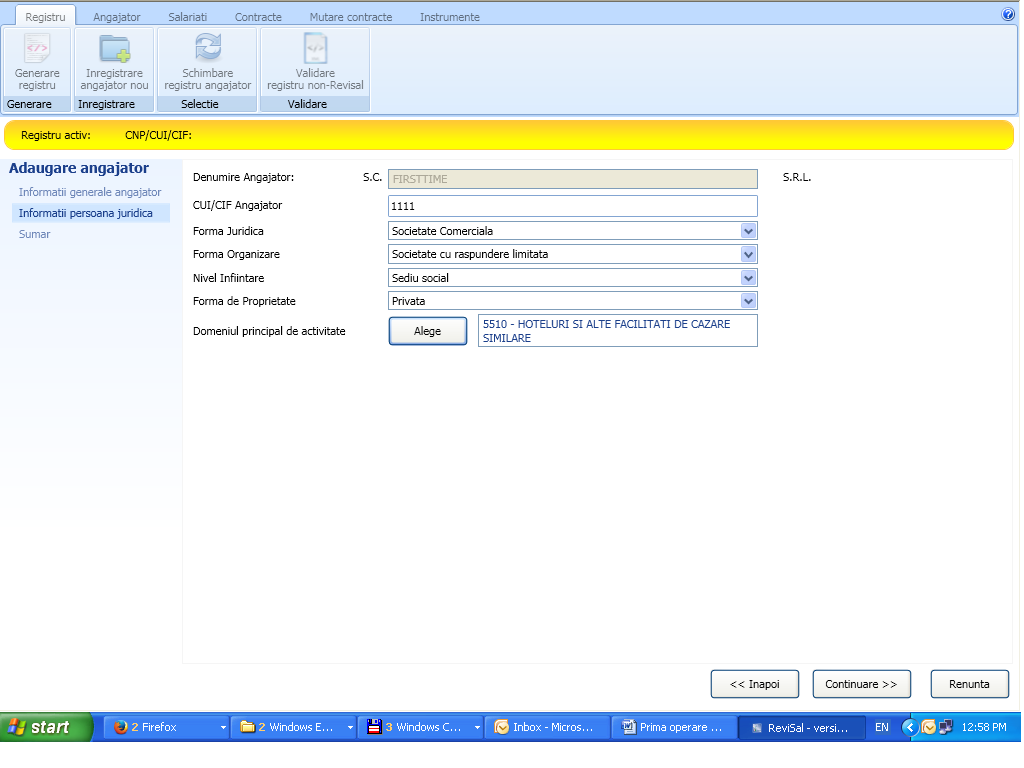 INREGISTRARE SALARIAT SI CONTRACT  NOU (Meniul SALARIATI - > butonul INREGISTRARE SALARIAT )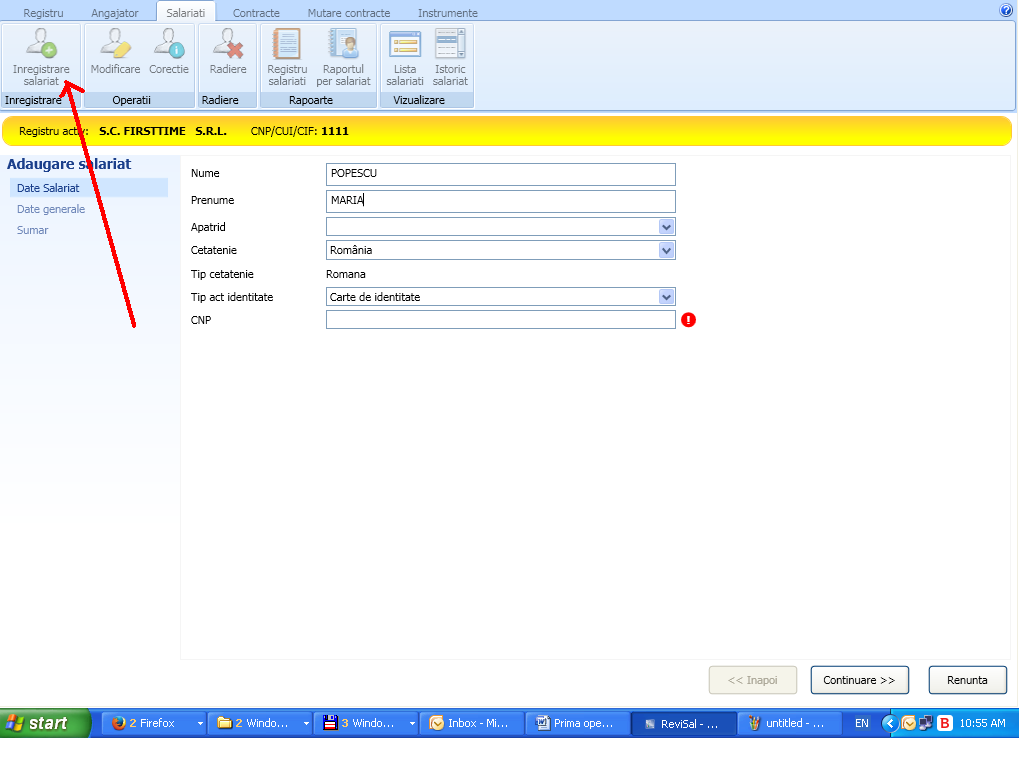 Dupa inregistrarea salariatului, aplicatia Revisal va continua  automat cu pagina de  introducere a contractului individual de munca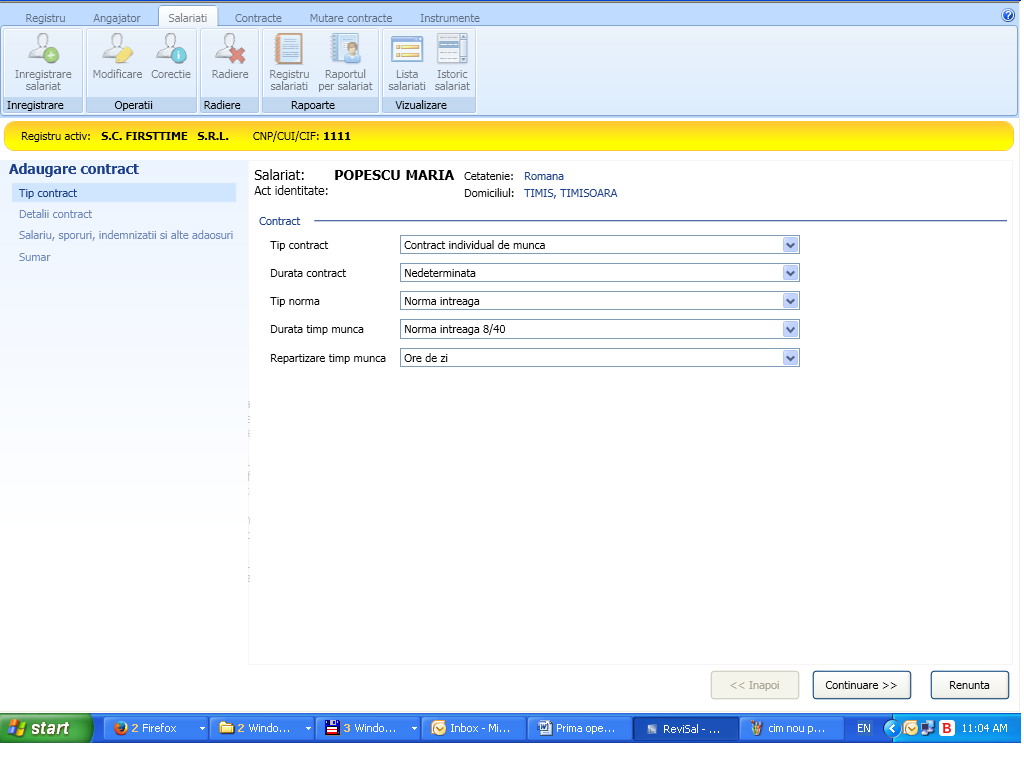 ! Data incheierii contractului trebuie sa afie anterioara datei de incepere a activitatii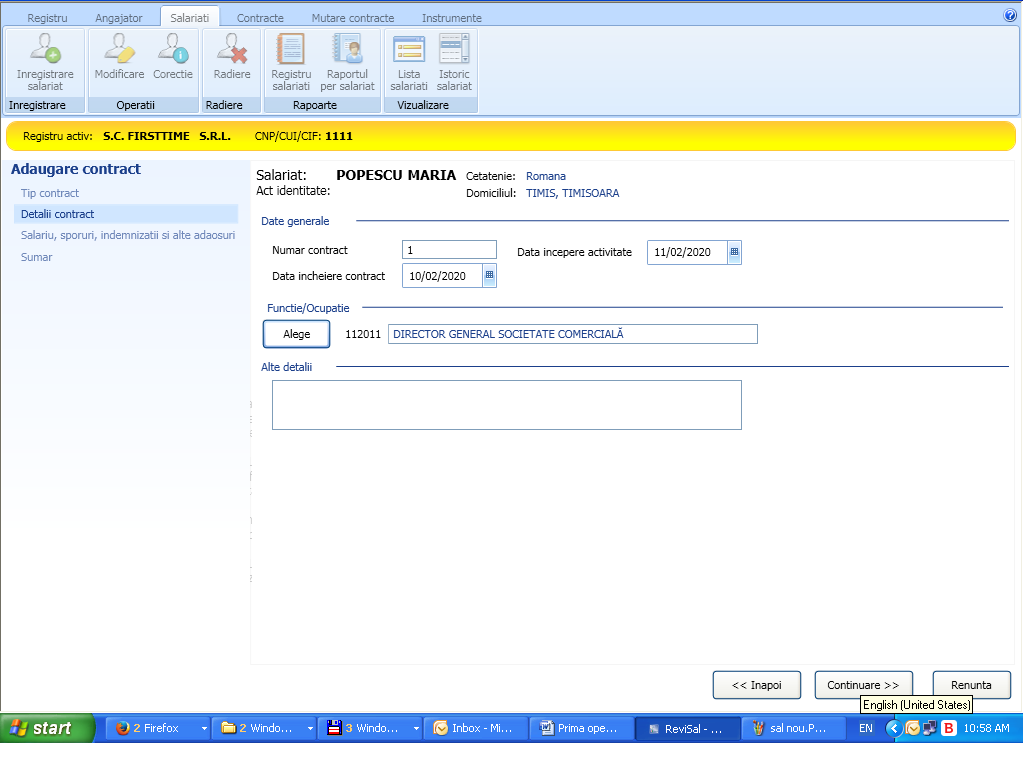 Data la care produce efecte  se va completa cu data inceperii activitatii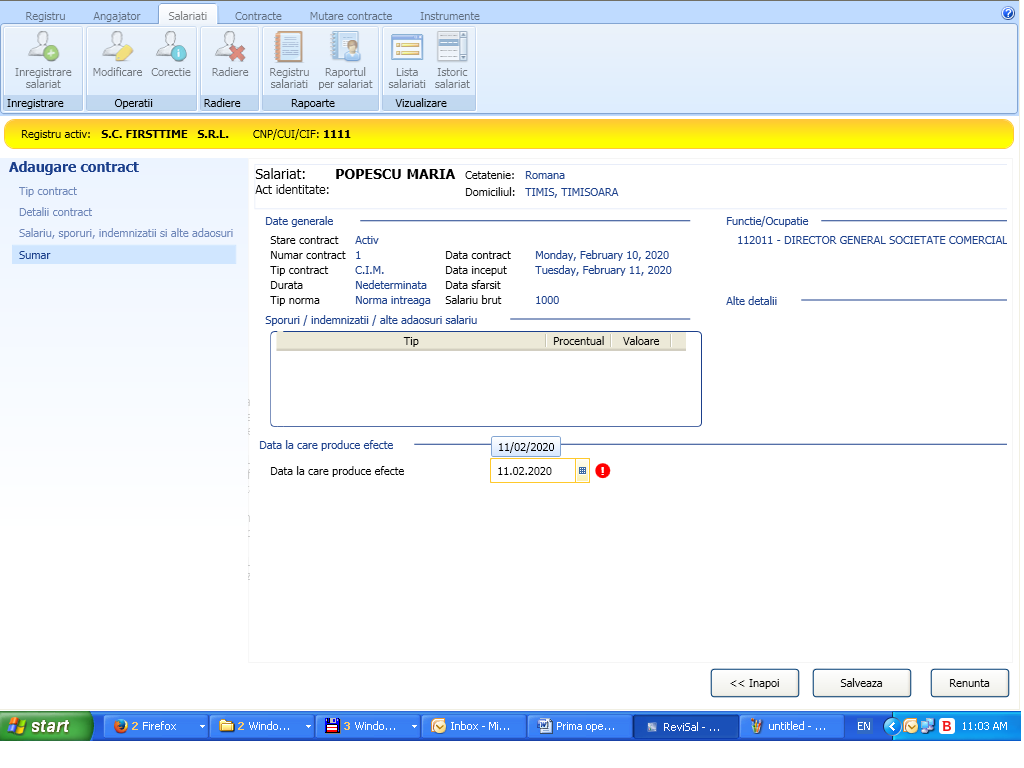 GENERARE  (Meniul REGISTRU - > butonul GENERARE REGISTRU )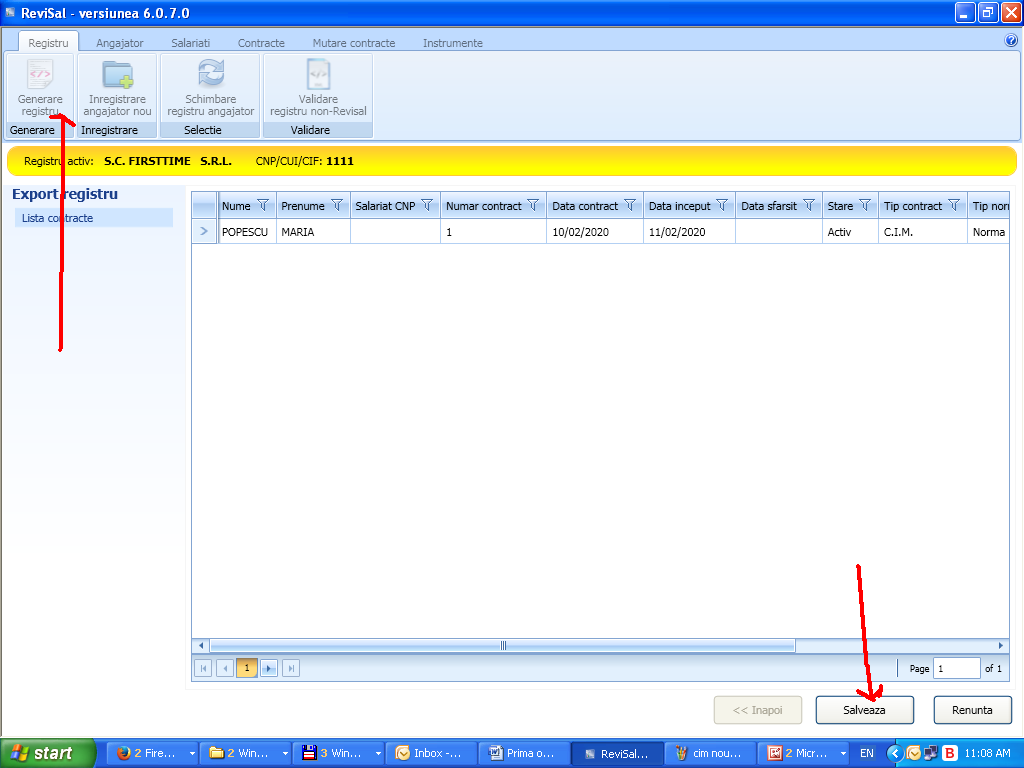 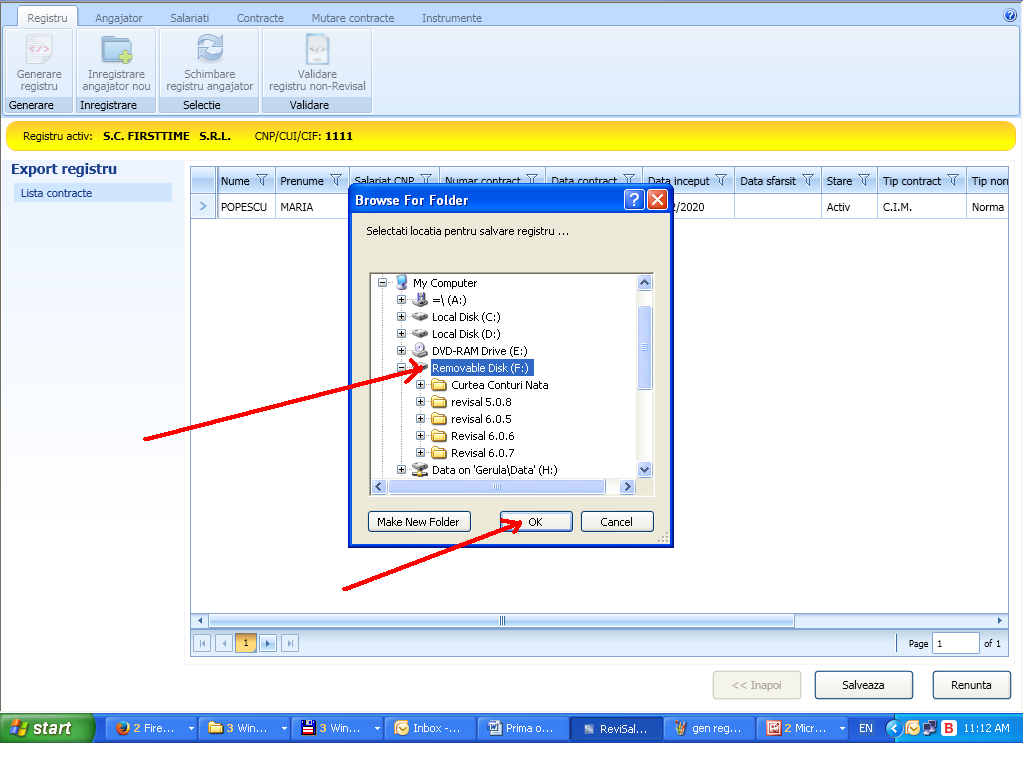 